République Algérienne Démocratique et PopulaireMinistère de l’Enseignement Supérieuret de la Recherche ScientifiqueUniversité Batna -2-Faculté des Lettres  et Langues EtrangèresDépartement de français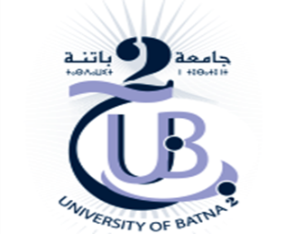 CALENDRIER DES EXAMENS DU DEUXIÈME SEMESTRENIVEAU : M1DateHoraireMatièreSpécialitéLundi23/05/202113H45-14H45Sociolinguistique - PsycholinguistiqueDLESDLLAIMardi24/05/202113H45-14H45Littératures francophonesDLESDLLAIMercredi25/05/202113H45-14H45Théories et démarches en didactique 2DLESDLLAI